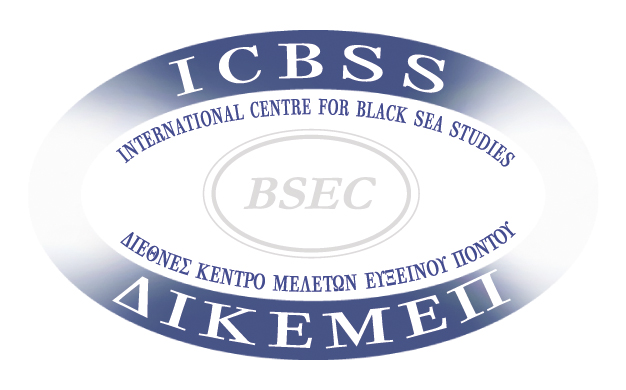 Formatting Instructions XENOPHON PAPERSFormat and Type: Consistency in format is important. Please follow the prepopulated instructions for font type, margins, etc.ParagraphsCalibri 12, regular, justifiedSingle-line spacingNo indentSpacing between paragraphs: 6 before, 6 afterDo not forget to number pages and to include contents Main title Calibri 24, bold, centred, font colour: blackAuthor(s) First Name, Surname Calibri 12, bold, italics, justified, font colour: black Author’s/Authors’ capacity Calibri 12, italics, justified, font colour: blackChapters’ Titles (Each Chapter may be written by one author or by a group of authors)Calibri 26, bold, left-aligned, font colour: black, paragraph spacing:  6 before, 0 after Capitalise the first letter of every word in titles and subtitles SubtitlesCalibri 14, bold, left-aligned, font colour: black, paragraph spacing: 6 before, 0 afterSub-SubtitlesCalibri 12, bold, left-aligned, font colour: black, paragraph spacing: 6 before, 0 afterFootnotes Calibri 10, regular, justifiedUse the  Manual of StyleAbstract (necessary)The abstract must be placed at the beginning of the first page, following the authorThe title “Abstract” should appear in: Calibri 14, bold, left-aligned, above the body of the abstractThe body of the abstract should appear in Calibri 12, regular, justified, single-line spacing, no indent, spacing between paragraphs: 6 before, 6 afterThe abstract should be no more than 200 words in length Keywords (necessary)The title “Keywords” should appear in: Calibri 14, bold, left-alignedThe keywords: Calibri 12, regular, justified, paragraph spacing: 6 before, 6 afterNumbersSpell out numbers one through nine. Use figures for numbers 10 and greaterSpell out numbers that begin a sentenceIn tables and text containing four-digit figures or more, use a comma, e.g., 1,276; 10,416; 115,000.Form the plural of numbers by adding an “s,” e.g., in the 1990sTo download previous ICBSS Publications, please visit the ICBSS webpage http://www.icbss.org/index.php?cid=14.©International Centre for Black Sea Studies July 2017